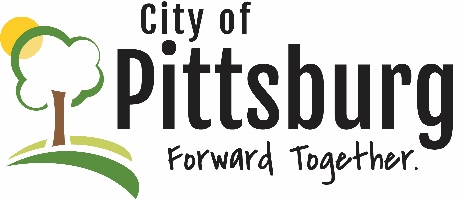 Sustainability Advisory CommitteeAgendaOctober 18, 2022 5:30PM Meeting location: City Hall Present: Andrew Ouellette, George Weeks, Denise Fitzpatrick, Jim Triplett, Jay ByersApproval of the AgendaUnanimously approvedOLD BUSINESSRecycling Center UpdateRecycling building was named for Dr. Triplett; waste oil heater has been installed; web site is up and active with a survey open for another week; Board had a retreat and is working on a strategic plan with Greenbush; commodity prices are down, resulting in lower revenues; considering an open house eventFall EventWorld Science Day (with NIMA)Grant applications are being made; unable to have an event due to workloadsRecycling DayHaving an open house 11/15, sponsored by SAC?; need to explain why plastic bags are a problem; need to make public aware that the larger stores will take plastic bags in for recyclingMembershipRecruitment campaign (Matt O’Malley)Engage with PAYP? – one member interested – Audrey RicksSocial eventSpeakerHave an extension agent talk about native species: Jesse Gilmore (Denise to confirm); advertiseSustainability MarketingSocial eventPotentially have Dr. Shipp speak at an event; can be used as membership recruiting; attempt to gain his support for sustainabilitySchool visitsReach out to principals and teachers and superintendent; where would a discussion of sustainability best fit into the curriculum?; Community cleanupEngage PAYP in a Spring cleanup, perhaps in conjunction with Earth Day; have a bike drive for Xmas?Working with other sustainability groupsNEW BUSINESSProject IdeasRain gardensIn early Spring; create kits for recycling tubs; have a volunteer event; rain barrelsEV charging stationAn individual is pushing the idea and has donated to the tech center; they intend to create an EV service area; 24kW unit available; preferred location in parking lot (downtown?)Costume exchangeNot this year; maybe in partnership with Parks and RecreationRecycling containersCommunity garden(s)Church on Centennial (Disciples of Christ) has had one; bring up the idea at the next Land Bank meeting to see if there are any lots that would be best for thisOTHER BUSINESSWhat is the status of PSU Sustainability?; club is not too active; aquaponics project is moving in Cherokee